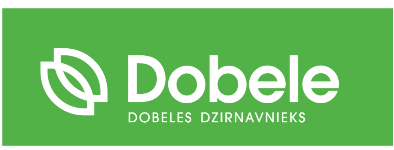 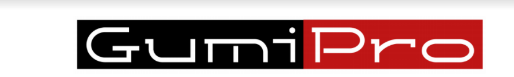 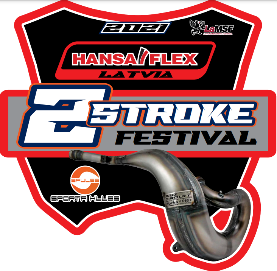 Latvijas Junioru čempionāts, Zelta mopēda čempionāts, Retro kauss un Damu kauss;                     Madonas lielā balva(amatieru klašu braucējiem no 18+ līdz 55+ klasei) 24.07.2021 Madona1.1. Latvijas Junioru čempionāts, Zelta mopēda čempionāts, Retro kauss motokrosā sacensības notiek atbilstoši LaMSF Sporta kodeksam, Ētikas kodeksam, Motokrosa noteikumiem, Tehniskajiem noteikumiem, LaMSF Motokrosa komisijas Gada nolikumu un šā nolikuma prasībām. Šīs ir B kategorijas sacensības atbilstoši LaMSF Sporta kodeksam. 1.2. Latvijas Junioru, Amatieru,Zelta mopēda un Retro  čempionāta sacensības ir atklātās (t.i., citu valstu nacionālo federāciju (FMN) sportisti drīkst piedalīties sacensībās ar FIM Eiropa/ UEM vai FIM licencēm un ar savas  atļauju, bet sportisti no BMA ar savas  motokrosa licenci). 2. Sacensību norises datums, vieta un klases:2.1. Latvijas Junioru čempionāts, Zelta mopēda čempionāts, Retro kauss sacensību norises datums – 2021.gada 3.jūljā2.2. 2.2. Sacensību trase un vieta –  Madona,”SmeceresSils” (Trases licences Nr. 4075).2.3. Klases:2.3.1. Latvijas Junioru čempionāta klases: MXRūķi, MXRūķi Open; Mx50Jaunākie;MX50vecākie; MX65Jaunākie; MX65Vecākie; MX85Jaunākie; MX85Vecākie,MX125; MX125B;MX2Juniori;MX2JunioriB; 2.3.2. Zelta mopēda čempionāta klases: ZM Retro Mopēdi; ZM Sporta mopēdi; ZM 2A standarts; ZM 2A Retro ,ZM Meitenes; ZM45 standarts līdz 16g.; un ZM 45 standarts no 16g.2.3.3.Retro kausa klases: MXRetro175 ;MXRetro 250 ;MXRetro350; MXRetro 500; 2T18+; 2T30+ . 2.3.4. MXDāmas2.3.5. Madonas lielās balvas klases: Latvijas amatieru čempionāta klases MX80+(Drīkst startēt ar Amatieru 30+;40+;45+;50+;55+ klašu licencēm . Kopējs brauciens ,netiek vērtēts atsevišķi.)3. Organizators:Biedrība Biedrība „A-Madona” (40008022951), Gaujas iela 13, Madona, LV-4801. Gunārs Ikaunieks,gunars21@inbox.lv , mob. 26396032.Nolikums saskaņots Latvijas Motosporta federācijā (LaMSF)Adrese: Dārzciema 60, Rīga, LV – 1006, e-pasts: moto@lamsf.lv4. Oficiālās personas:5. Drošības noteikumi:							5.1. Sportistu un skatītāju drošība atbilst LaMSF Motokrosa noteikumu prasībām.5.2. Skatītāji un sacensību dalībnieki ir personīgi atbildīgi par savas drošības un vides aizsardzības noteikumu ievērošanu.5.3. Force majeure gadījumā drošības nolūkos trase un/ vai braucienu laiki var tikt saīsināti vai mainīti saskaņā ar sacensību žūrijas lēmumu.6. Latvijas Junioru, Amatieru čempionāta sacensību norise:6.1. Klases – saskaņā ar Latvijas Junioru, Zelta mopēda čempionāta, Retro kausa nolikumu un dienas kārtību.6.2. Reģistrācija, kvalifikācijas treniņi un 2 braucieni katrā motociklu klasē  - saskaņā ar dienas kārtību.6.3. Visi sportisti sacensību braucieniem kvalificējas kvalifikācijas treniņos. Kvalifikācijas treniņa garums visām LJČ klasēm minūtes, no kurām pirmās 3 (trīs) minūtes ir brīvais treniņš bez laika kontroles, izņemot MX50Vecākie klasei, kurām kvalifikācijas treniņa garums ir 10 (desmit) minūtes no kurām pirmās 3 (trīs) minūtes ir brīvais treniņš bez laika kontroles. Brīvā treniņa laikā finiša zonā vai citā sportistiem redzamā vietā trases tiesnesis trasē izkar zaļo karogu. 6.4. Zm klases sacensību braucieniem kvalificējas kvalifikācijas treniņos. Kvalifikācijas treniņa laiks visām ZMČ klasēm ir 8 (astoņas) minūtes6.5. Retro klases Kvalifikācijas braucienu ilgums – 10 minūtes. Katrā motociklu klasē notiek divi braucieni. Braucienu ilgums: 12 minūtes plus 1 vai 2 apļi, atkarībā no motociklu klases.6.5. Bez reģistrēšanās un transponderu saņemšanas, sportisti treniņiem netiek pielaisti.6.6. Dalībnieku sanāksme pie starta barjeras – saskaņā ar dienas kārtību.6.7. 10 min. pirms katra starta motocikliem jābūt pirms starta zonā.6.8. Iepazīšanas aplis – saskaņā ar dienas kārtību.6.9  Braucieni -  saskaņā ar dienas kārtību.6.10. Dalībnieki novieto motociklus slēgtajā parkā protestu gadījumā vai pēc tiesnešu norādes.7. Vērtēšana LJČ:7.1.Visus rezultātus nosaka pēc finiša līnijas šķērsošanas secības. Lai saņemtu ieskaites punktus braucienā sportistam jābūt veikušam vismaz vienu pilnu apli ar uzrādītu kontrollaiku. 7.2. Vienāda apļu skaita gadījumā tiek ņemta vērā sportista vieta pēdējā nobrauktajā aplī. Ja veikts tikai viens aplis, tad augstāku vietu ieņem sportists kurš šķērsojis finiša līniju pirmais. 7.3. Visas LJČ klases neatkarīgi no tā vai tiek organizēti kopēji braucieni vai nē, tiek vērtētas atsevišķi. 7.4. LJČ katrā klasē kopējā posma ieskaitē vērā tiek ņemta sportista izcīnītā vieta divos braucienos. 7.5. Katrā braucienā sportisti gūst punktus, atbilstoši ieņemtajai vietai saskaņā ar tabulu:7.6. Katra posma rezultātus nosaka pēc divu braucienu punktu summas un vienādas punktu summas gadījumā tiek ņemts vērā otrā brauciena rezultāts.8.Vērtēšana LJČ:8.1. Visus rezultātus nosaka pēc finiša līnijas šķērsošanas secības. Lai saņemtu ieskaites punktus braucienā sportistam jābūt veikušam vismaz vienu pilnu apli ar uzrādītu kontrollaiku. 8.2. Vienāda apļu skaita gadījumā tiek ņemta vērā sportista vieta pēdējā nobrauktajā aplī. Ja veikts tikai viens aplis, tad augstāku vietu ieņem sportists kurš šķērsojis finiša līniju pirmais. 8.3. Visas LJČ klases neatkarīgi no tā vai tiek organizēti kopēji braucieni vai nē, tiek vērtētas atsevišķi. 8.4. LJČ katrā klasē kopējā posma ieskaitē vērā tiek ņemta sportista izcīnītā vieta divos braucienos9. Vērtēšana Retro kausā:
9.1. Visus rezultātus nosaka pēc finiša līnijas šķērsošanas secības. Lai saņemtu ieskaites punktus braucienā sportistam esot kontaktā ar motociklu ir jāfinišē (jāšķērso finiša līnija) brauciena kontrollaikā un jābūt veikušam ne mazāk kā 50% no attiecīgās klases līdera nobrauktās distances. 9.2. Ja sportists nav finišējis kontrollaikā: 9.2.1. bet ir veicis 50% no attiecīgās klases līdera nobrauktās distances, viņa vieta braucienā un attiecīgi arī punktu skaits tiek noteikta pēc faktiski nobraukto apļu skaita. 9.2.2. ja sportists nav veicis 50% no attiecīgās klases līdera nobrauktās distances tad sportists izcīna vietu braucienā, bet ieskaites punktus negūst. 9.2.3. Vienāda apļu skaita gadījumā tiek ņemta vērā sportista vieta pēdējā nobrauktajā aplī.10. Vērtēšana ZMČ :10.1. Visus rezultātus nosaka pēc finiša līnijas šķērsošanas secības. Lai saņemtu ieskaites punktus braucienā sportistam esot kontaktā ar motociklu ir jāfinišē (jāšķērso finiša līnija) brauciena kontrollaikā un jābūt veikušam vismaz vienu pilnu apli ar uzrādītu kontrollaiku. 10.2. Vienāda apļu skaita gadījumā tiek ņemta vērā sportista vieta pēdējā nobrauktajā aplī. 10.3. Visas ZMČ klases neatkarīgi no tā vai tiek organizēti kopēji braucieni vai nē, tiek vērtētas atsevišķi. 10.4. ZMČ ieskaitē vērā tiek ņemta sportista izcīnītā vieta divos braucienos katrā no klasēm.10.2. Vērtēšana Madonas  Lielajā balvā: 10.2.1 Visus rezultātus nosaka pēc finiša līnijas šķērsošanas secības. Lai saņemtu ieskaites punktus braucienā sportistam jābūt veikušam ne mazāk kā 75% no attiecīgās klases līdera nobrauktās distances.. Ja sportists nav finišējis kontrollaikā:. bet ir veicis 75% no attiecīgās klases līdera nobrauktās distances, viņa vieta braucienā un attiecīgi arī punktu skaits tiek noteikta pēc faktiski nobraukto apļu skaita, ja sportists nav veicis 75% no attiecīgās klases līdera nobrauktās distances tad sportists izcīna vietu braucienā, bet ieskaites punktus negūst. 10.2.2. Apvienotais klašu brauciens no Amatieru klasēm MX18+;MX30+;MX40+;MX45+;MX50+;MX55+ ;vērtējums šajā apvienotajā klašu braucienā ir tikai viens. Netiek dalītas katras klases vērtējums11. Protesti:11.1. Protestiem pret rezultātiem jābūt iesniegtiem rakstiskā formā ne vēlāk, kā 20 min. pēc rezultātu oficiālās paziņošanas. Par protestu par sacensību rezultātiem drošības nauda  jāiemaksā EUR 50 apmērā.11.2. Citi protesti par nolikuma pārkāpumiem jāiesniedz rakstiskā formā, uzrādot pārkāpuma punktu, ne vēlāk kā 20 minūtes pēc konkrētās klases brauciena beigām (brauciena beigas skaitās no tā momenta, kad ir finišējis pirmais sportists). Protests jāiesniedz sekretariātā un tam ir obligāti jābūt reģistrētam. Protestam jāpievieno drošības naudu EUR 100,00 apmērā. 11.3. Ja protests tiek apmierināts, protestētājs naudu saņem atpakaļ, pretējā gadījumā nauda paliek LaMSF Motokrosa komisijai.11.4. Ja protesta izskatīšana saistīta ar motora izjaukšanu, tad protests jāiesniedz rakstiskā formā, uzrādot pārkāpuma punktu, ne vēlāk kā 20 minūtes pēc konkrētas klases brauciena beigām (brauciena beigas skaitās no tā momenta, kad ir finišējis pirmais sportists). Šajā gadījumā protesta iesniedzējs  iemaksā drošības naudu EUR 250,00 par divtaktu un EUR 350,00 par četrtaktu motociklu. Jebkurš atteikums motora nodošanai izjaukšanai  tiek kvalificēta kā vainas atzīšana un nozīmē, ka protests tiek apstiprināts. Kārtībā kādā notiek motora izjaukšana un ar to saistītās darbības ir norādīti Tehniskajos noteikumos. Tehniskajos noteikumos norādītās kārtības ievērošanu nodrošina sacensību galvenais tiesnesis.12. Apbalvošana:    12.1. Katra sacensību posma uzvarētāji tiek apbalvoti ar piemiņas kausiem un šampanieti.12.2. Visi MX50 un MXRūķi tiek apbalvoti par piedalīšanos sacensībās ar  medaļām un diplomiem.13. Finanšu noteikumi:13.1. Sportisti, reģistrējoties sacensībām, organizatoram iemaksā sacensību biedru maksu iepriekš reģistrējoties 40,00 EUR , Sacensību dienā reģistrējoties sekretariātā- 50 EUR13.2. MX50, klasēs biedru maksa iepriekš reģistrējoties 30,00 EUR , Sacensību dienā reģistrējoties sekretariātā- 40 EUR 13.4. Visi ZMČ klašu sportisti reģistrējoties sacensībām, sacensību organizatoram maksā sacensību organizatora noteikto dalības maksu- EUR 15. 13.5. Visi Retro motokrosa klašu sportisti reģistrējoties sacensībām online , sacensību organizatoram maksā sacensību organizatora noteikto dalības maksu-EUR 30Nolikums apstiprināts: 2021.gada 16.jūlijāOrganizators							LaMSFBiedrība Biedrība „A-Madona” Reģ.Nr. 40008022951_____________________________________		____________________________________ / Gunārs Ikaunieks  /						  / Egija Skurbe / Nr. p/kAmatsVārds, uzvārdsLicences Nr.1.Sacensību galvenais tiesnesis/ Atbildīgais sporta darbinieksRaimonds KeišsLaMSF A2.Sacensību direktors/organizators Gunārs Ikaunieks-3.Motokrosa komisijas pārstāvis-4.Sacensību galvenā sekretāreAija GrospiņaSekretāra5.Sacensību galvenais hronometristsAivars SpalviņšFIM6.Distances priekšnieksAtis TimmenieksLaMSF B7.Starta – finiša vecākais tiesnesistba8.Tehniskās kontroles priekšniekstba9.Atbildīgā persona par Covid19 protokoluGunārs IkaunieksVieta1.2.3.4.5.6.7.8.9.10.10.Punkti5044403836353433323131Vieta11.12.13.14.15.16.17.18.19.20.20.Punkti3029282726252423222121Vieta21.22.23.24.25.26.27.28.29.30.30.Punkti2019181716151413121111Vieta31.32.33.34.35.36.37.38.39.40.40.Punkti109876543211